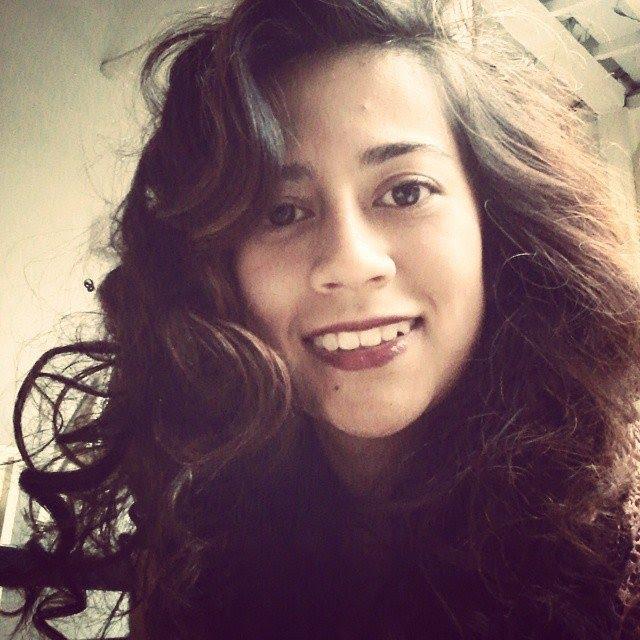 HOJA DE VIDANay Casilimas (Natalia Rodríguez Casilimas)
C.C. 1.020.775.319Datos PersonalesNombre: Natalia Rodríguez Casilimas 				Estatura: 1.61m
Documento de identidad: C.C. 1.020.775.319 Bogotá 	Peso: 50 kgr.
Fecha de nacimiento: 27 de Agosto de 1992 
Lugar de nacimiento: Bogotá, Colombia
Dirección: Carrera 7B bis no. 151-82
Teléfono: 5261890 – 318 2915966
Email: naycasilimas@gmail.comPerfilSoy una persona de metas y objetivos claros. El ser artista me hace una mujer apasionada con todo a lo que me dedico. Para mi es de gran importancia estar innovando en el aprendizaje, además de que aprendo rápido. Soy perseverante, lo que me permite llevar a cabo mis sueños, soy responsable y consecuente con mis actos. Soy de personalidad amigable y me gusta ayudar en la medida de mis posibilidades.Formación AcadémicaUniversitarios:-LCI international - Diseño visual y Producción Escénica. 2015.-Universidad Central, Teatro Libre- Arte dramático (proceso de grado).Estudios Secundarios: Colegio de Cambridge.
Estudios Primarios: Colegio Thomas Jefferson.
Talleres y estudios varios: 
-Modelaje, Etiqueta y protocolo, Universal entrerprises, 2007-2008.
-Maquillaje de efecto, Teatro libre 2012. 
-Solfeo y guitarra acústica, Academia musical Piccolo, 2010-2013.-Estudio de la lengua coreana, Instituto Sejong, Casa cultural Ibero-Asiática,2014-2015. Experiencia LaboralPelícula “El último tren a Cali”						     DIRECCIÓN: Eduardo Hortua 
CARGO: Maquilladora 							                 AÑO: 2016Obra de teatro “El curioso mundo de Jim”			                         DIRECCIÓN: Juan Sebastián Rodríguez 				           GRUPO: Fundación Los Productores
CARGO: Directora de arte
AÑO: 2016Gira Nacional 2015-2 								  OBRAS: “La Siempreviva”, “Sancho en la ínsula de Baratária”, “Los fusiles de la Señora Carrar”. 								           GRUPO: carrera de arte dramático del teatro libre en convenio con la Universidad Central    	    		  						            CARGO: Actriz, Producción	           					      AÑO: 2015Canal  ZOOM	    						           PRODUCCIÓN: Fundación Los Productores                    			   CARGO: Maquilladora	          								 AÑO: 2014Obra de teatro “La Orestiada” 						         DIRECCIÓN: Ricardo Camacho 						                  GRUPO: Teatro Libre
CARGO: Maquilladora 
AÑO: 2013/ 2014Recreación infantil y novenas navideñas CLAROEMPRESA: CLAROCARGO: actriz y recreadoraAÑO: 2013Obra de teatro “Las tres hermanas” 
DIRECCIÓN: Fabián Martínez  						               GRUPO: Estudiantes teatro libre en convenio con la Universidad Central
CARGO: Directora de arte y actriz 
AÑO: 2013Taller Actuación en iglesia cristiana la Casa de nuestro padreCARGO: Directora
AÑO: 2012Teaser  “ Sub 17”
DIRECCIÓN: Leonardo García
CARGO: Directora de arte 
AÑO: 2012Musical “Quimeras”
DIRECCIÓN: Daniel Calderón 						            GRUPO: DecaCARGO: Directora de arte 
AÑO: 2011Obra de teatro “El gris no se colorea”
DIRECCIÓN: Santiago Merchán						            GRUPO: Deca								           CARGO: Directora de arte 
AÑO: 2011Monólogo “Vine a verte”
DIRECCIÓN: Ángela Gómez
ACTOR: Gustavo Ramírez 
CARGO: Escenógrafa
AÑO: 2011Festival de arte y diseño BOCETOS
CARGO: Jefe escenario de galería y boutique
PRODUCTORA: Katherine Díaz
AÑO: 2011Eventos culturales de Arí Colombia
DIRECTORA: Ángela Gómez
CARGO: Escenógrafa
AÑO: 2011Taller vacacional  de actuación para niños y jóvenes Arí Colombia 	     DIRECTORA: Ángela Gómez
CARGO: Actriz y apoyo
AÑO: 2011Obra de teatro “El ultimo fuego”
DIRECCIÓN: Ana María Vallejo 						           GRUPO: Asab								            CARGO: Asistente de escenografía y vestuario
DISEÑADORA: Adriana Pacheco y Ana Díaz 
AÑO: 2010Obra de teatro educativa  “Vinctum” 
DIRECCIÓN: Emerson Espinosa
CARGO: Escenógrafa y actriz
AÑO: 2010Obra de teatro “La locomotora loca”
DIRECCIÓN: Pedro Salazar
CARGO: Asistente diseño y realización 
JEFE INMEDIATO: Juan Carlos Aldana y Henry Alarcón 
AÑO: 2010Referencia 
Leonardo  García 
Actor y profesor 300 6718610Juan Camilo Triana Diseñador de iluminación 301 2849591